УТВЕРЖДАЮ «_____»________________2010 г.План-конспектпроведения занятия по предмету «Пожарная тактика» со слушателями курсов первоначального обучения пожарныхТема № 9. «Тушение пожаров в жилых зданиях».                                                                                      Рассмотрено на заседании 1. Время занятия: 90 минут.2. Цель занятия: приобретение и совершенствование личным составом знаний и навыков ведения боевых действий при  пожарах.3. Метод проведения занятия: лекция.4. Место проведения занятия: 5. Учебные пособия: Стенды и плакаты по пожарной тактике.6. Литература: - Приказ МВД РФ № 257 от 05.07.97 г. Боевой устав пожарной охраны.- Я.С. Повзик. Справочник РТП. Москва. 2000 г.- Я.С. Повзик. Пожарная тактика. Москва. Стройиздат. 1999 г.- М.Г.Шувалов. Основы пожарного дела. Москва. Стройиздат. 1997 г.7. Расчет учебного времени:1. Организационный момент: 5 мин.– проверить наличие личного состава, их внешний вид и подготовку к занятиям;– объявить тему, цель занятия, метод его проведения и учебные вопросы;2. Опрос по пройденному материалу: 10 мин.–   основные принципы управления боевыми действиями подразделений на пожаре;–   руководитель тушения пожара;–   оперативный штаб тушения пожара;-   боевые участки и сектора на пожаре;-   знаки различия на боевой одежде и снаряжении;-   ведение боевых действий при неудовлетворительном водоснабжении.3. Изложение нового материала: 65 мин.Конспект для проведения занятия по теме: «Тушение в жилых зданиях»РАЗРАБОТАЛ «___»_______________2010 г.№ п/пУчебные вопросыВремя, мин.1.Оперативно-тактическая характеристика жилых зданий.102.Особенности развития пожаров и ведения боевых действий на этажах, в подвалах, чердаках и коммуникациях.253.Особенности ведения боевых действий в зданиях повышенной этажности.204.Особенности развития пожаров и ведения боевых действий в строящихся зданиях.104. Закрепление нового материала: 8 мин.4. Закрепление нового материала: 8 мин.4. Закрепление нового материала: 8 мин.– оперативно-тактическая характеристика жилых зданий;– особенности ведения боевых действий в зданиях повышенной этажности.– оперативно-тактическая характеристика жилых зданий;– особенности ведения боевых действий в зданиях повышенной этажности.– оперативно-тактическая характеристика жилых зданий;– особенности ведения боевых действий в зданиях повышенной этажности.5. Задание на самостоятельную подготовку: 2 мин.5. Задание на самостоятельную подготовку: 2 мин.5. Задание на самостоятельную подготовку: 2 мин.– конспект;– учебник  Я.С. Повзик, П.П. Клюс, А.М. Матвейкин  Пожарная тактика:  стр. 142- 162– конспект;– учебник  Я.С. Повзик, П.П. Клюс, А.М. Матвейкин  Пожарная тактика:  стр. 142- 162– конспект;– учебник  Я.С. Повзик, П.П. Клюс, А.М. Матвейкин  Пожарная тактика:  стр. 142- 162№ п/п№ п/пИзучаемый материалМетодические рекомендацииМетодические рекомендации1.1.Оперативно-тактическая характеристика жилых зданий.                   В зависимости от этажности здания подразделяют:-  на малоэтажные (до 3-х этажей),-  многоэтажные ( от 4-х до 9-ти этажей),-  повышенной этажности (от 10 до 25 этажей),-  высотные (более 25 этажей).                По виду строительных материалов:-  деревянные,-  кирпичные,-  крупноблочные,-  крупнопанельные.          Конструктивно по условиям несения нагрузки здания бывают: с несущими стенами и каркасные.        По планировке этажей здания бывают с секционной и коридорной планировкой.            По огнестойкости здания бывают от 1-й до 5-й степени огнестойкости. Многоэтажные здания строят 1-2-й степени огнестойкости.      Огнестойкость малоэтажных зданий повышают защищая балки перекрытий штукатуркой, огнезащитными составами. Чем толще слой штукатурки, тем выше огнестойкость.            Практика показывает, что защитный эффект штукатурки примерно равен 15-20 минут, после чего деревянные конструкции загораются, а металлические деформируются.           В зданиях 1-й и 2-й огнестойкости развитию пожара способствуют сгораемые материалы находящиеся внутри помещений. Из конструктивных элементов гореть могут только деревянные полы, двери, оконные рамы.     БУПО,учебник  Я.С. Повзик, П.П. Клюс, А.М. Матвейкин  Пожарная тактика:  стр. 142-143БУПО,учебник  Я.С. Повзик, П.П. Клюс, А.М. Матвейкин  Пожарная тактика:  стр. 142-1432.2.Особенности развития пожаров и ведения боевых действий на этажах, в подвалах, чердаках и коммуникациях.           1. Этажи.                    Развитие пожара на этажах в целом выражается в распространении огня и продуктов горения из одного помещения в другое различными путями и в выгорании сгораемых материалов.                Скорость распространения огня зависит от плотности расположения мебели и оборудования.                 При определении поведения строительных конструкций нужно знать характерные признаки, предшествующие обрушению конструкций.           Так, например, обрушению железобетонных конструкций обычно предшествует образование прогиба и трещин.           Обрушение деревянных конструкций, защищенных слоем штукатурки, предшествует отслаивание штукатурки.                 На понижение температуры в помещении существенным образом влияет повышение нейтральной  зоны.                Повышение нейтральной зоны может быть осуществлено с помощью естественной и принудительной вентиляции.               Повышение нейтральной зоны за счет естественной вентиляции может быть достигнуто двумя способами:увеличением площади верхних отверстий, работающих на вытяжку продуктов горения из помещения,уменьшением площади нижних отверстий, работающих на приток воздуха в помещение.                В зависимости от планировки этажей горение в этажах зданий может быть открытое и скрытое, а на развившихся пожарах одновременно открытое и скрытое.                 Особенно опасным является скрытое распространение огня в пустотах строительных конструкций, вентиляционных каналах, шахтах лифтов.         В этих условиях огонь быстро распространяется, а продукты сгорания появляются на значительном расстоянии от видимого очага горения.                                                                                                                                                      Признаками скрытых очагов горения являются:-   выход дыма из под плинтусов,-   выход дыма через трещины в штукатурке,-   изменение цвета краски.               Для предотвращения быстрого распространения огня по пустотам и воздуховодам производят их вскрытие.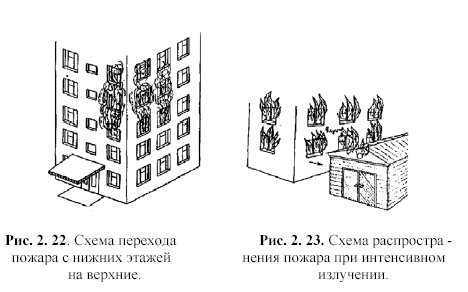                 При пожаре на этажах зданий возможно:-  угроза людям, находящимся на этажах, наличие среди них не способных к самостоятельному передвижению и эвакуации (больные, престарелые, малолетние дети);-   наличие значительных  материальных ценностей;-     быстрое распространение горения по сгораемым конструкциям и материалам на большие площади;-     задымление лестничных клеток, коридоров, холлов и других путей эвакуации;-     высокая температура внутри помещений не имеющих оконных проемов, -      наличие различных материалов и веществ, электрических, газовых и других коммуникаций;-    распространение огня в вышерасположенные этажи через неплотности и отверстия в перекрытиях,  а также путем прогрева железобетонных, металлических конструкций или выброса огня через окна и проемы;-   деформация, обрушение строительных конструкций;-     сложность и трудоемкость подачи средств тушения в верхние этажи здания;-     недостаток воды для целей пожаротушения;-     загромождение подъездов к зданию;-    нарушение энергоснабжения противопожарных систем и устройств, электрооборудования по управлению движения лифтами;-   сложность установки автолестниц и автоподъемников для проведения спасательных работ, применения иных технических средств спасания и тушения пожара;-   сложность ликвидации очагов горения в завалах.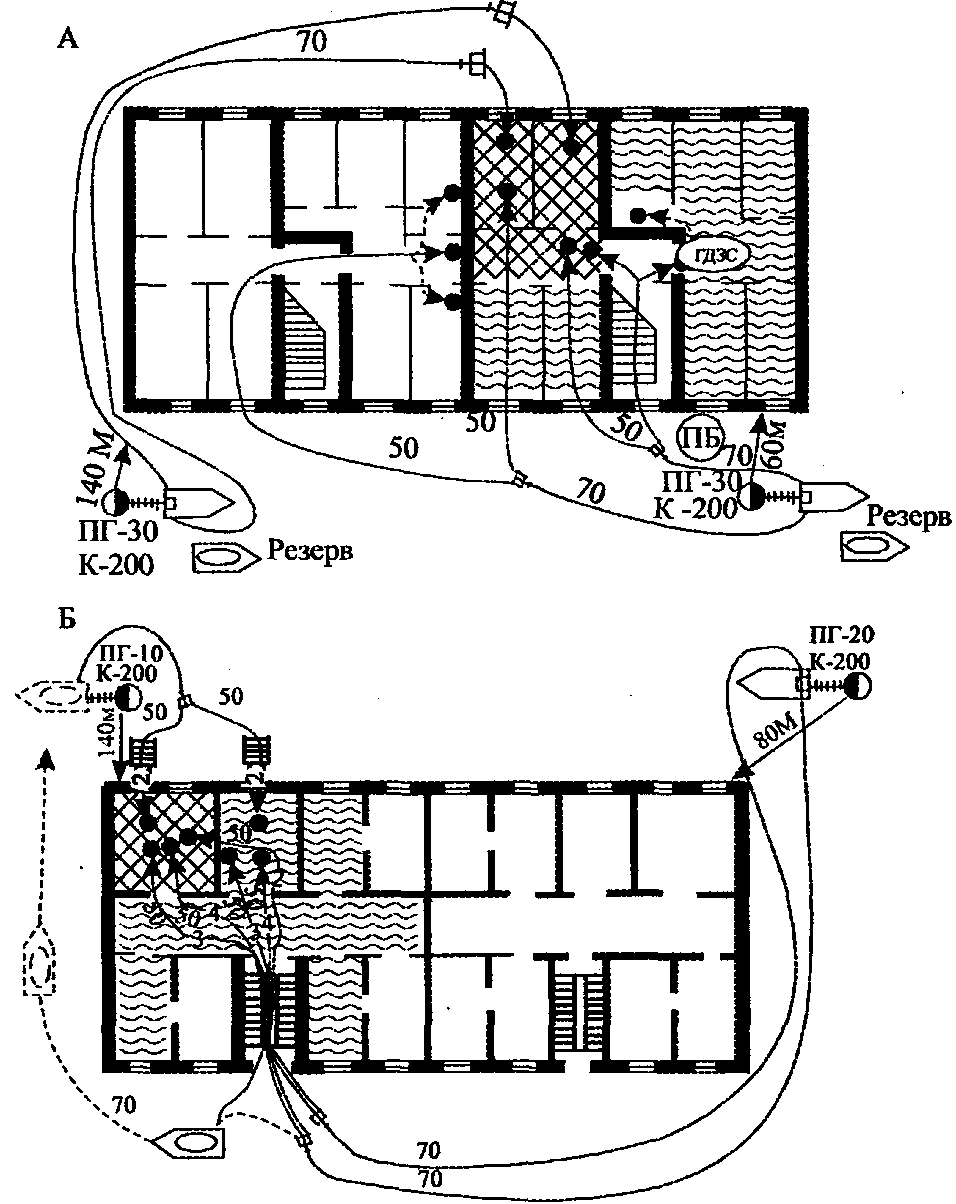 Рис  Схема тушения пожара в этажах жилого здания.                         При ведении боевых действий на этажах необходимо: -   выяснить места нахождения людей,-   выбрать кратчайшие пути и способы их спасания, -    принять меры к предотвращению паники;- определить необходимое количество сил и средств, для ликвидации горения, спасания людей и эвакуации имущества,-     эвакуацию людей осуществлять в первую очередь с горящего этажа, а затем со всех вышерасположенных этажей,-     определить пути продвижения к очагу пожара, его размеры и вероятные направления распространения,-   определить возможность использования лоджий, балконов, наружных пожарных лестниц, автоподъемников, автолестниц и других средств, для спасания людей (ручные пожарные лестницы, полотна, пневмоустройства и т.д.);-    осуществлять подачу стволов на этажи по лестничным клеткам, а также используя автолестницы и автоподъемники для подачи стволов в оконные проемы;-   установить возможность использования стационарных систем тушения и удаления дыма;-     производить тушение одновременно во всех помещениях этажа,-        при недостатке сил и средств подавать стволы в крайние горящие помещения, предотвращая распространение и последовательно ликвидируя пожар;-      применять стволы с большими расходами воды только при развившихся пожарах;-      использовать для подачи воды в верхние этажи или на крышу сухотрубы и внутренние пожарные краны с включением насосов повысителей;-       организовать проверку вентиляционных коммуникаций для предотвращения распространения огня;-        организовать защиту от проливаемой воды,-    производить контрольные вскрытия конструкций на путях возможного распространения огня;-         удалять из помещений при угрозе обрушения перекрытий и других конструкций людей и материальные ценности.                      2. Подвалы.            Все конструктивные элементы подвалов выполняют из негорючих материалов.         В зданиях старой постройки выходы из подвала устроены в общую лестничную клетку, что способствует быстрому задымлению всего здания. В современных зданиях выходы устраивают непосредственно наружу.           В подвалах могут быть размещены мастерские, склады, узлы отопления.           В подвалах интенсивное горение происходит только в начальный период за счет достаточного количества воздуха. В дальнейшем интенсивное горение может наблюдаться только на тех участках, где есть приток воздуха.            При пожарах в подвалах создается высокая температура и сильное задымление.       Из-за недостаточного притока свежего воздуха дым в подвалах обладает повышенной плотностью и токсичностью.        Содержание окиси углерода (СО) в продуктах сгорания может достигать 1-2 %, в то время как смертельная концентрация для человека 0,4-0,5 %.            При горении хим. волокна и утеплителей выделяются сильнодействующие токсичные продукты сгорания.          При возгорании в подвалах дым через коммуникации попадает на 1-й и последующие этажи.        Наибольшая плотность задымления создается на верхних этажах.        Лестничная клетка 5-ти этажного дома может быть заполнена дымом в течение 1,5 - 3 минут.           Огонь распространяется путем прогрева перекрытий и воспламенения деревянных полов.                               При ведении боевых действий в подвалах необходимо:-   производить тушение силами ГДЗС, в нескольких направлениях, -   направлять основные силы и средства непосредственно на тушение очага пожара и одновременно для защиты первого этажа;-    принять меры к выяснению планировки подвала, характера хранящихся материалов, конструктивных элементов перекрытия, угрозы распространения огня в этажи здания;-    обеспечить, в первую очередь, подачу пенных стволов, а при их отсутствии распыленных и компактных струй воды;-       использовать при проникновении в подвал тонкораспыленную воду для снижения температуры в объеме и осаждения дыма;-    принять меры к предупреждению задымления лестничных клеток, используя для этого свободные проемы здания и средства дымоудаления;-       производить вскрытие перекрытий или стен при невозможности быстрого проникновения к очагу пожара через имеющиеся проемы.                         3. Чердаки.                 Конструкции и кровля чердаков выполнены в основном из горючих материалов.    Вследсвие открытости и хорошей вентиляции скорость распространения огня при горении крышевых конструкций достигает 15-20 м/мин.                      При ведении боевых действий в чердаках необходимо:-  подавать стволы, как правило, по лестничным клеткам, наружным пожарным лестницам, в слуховые окна;-  производить при необходимости вскрытие кровли для удаления дыма, снижения температуры  и подачи стволов;-  использовать преимущественно распыленную воду для ликвидации пожара;-  подавать стволы на защиту верхних этажей здания;-  производить контрольные вскрытия горящего перекрытия по всей площади, как со стороны чердака, так и снизу;-   организовать защиту от проливаемой воды,-  обеспечить соблюдение мер безопасности при работе на крутых и обледенелых крышах, а также в случае выброса огня и дыма при вскрытии кровли.              4.Коммуникационные сооружения.                          При ведении боевых действий в коммуникационных сооружениях необходимо:-     подать водяные стволы с малым расходом, -    применять по возможности объемные средства тушения (газ, твердотопливный аэрозоль) или заполнить сооружение пеной;-   организовать съем теплоизоляции для предупреждения распространения огня.БУПО,учебник  Я.С. Повзик, П.П. Клюс, А.М. Матвейкин  Пожарная тактика:  стр. 143-156БУПО,учебник  Я.С. Повзик, П.П. Клюс, А.М. Матвейкин  Пожарная тактика:  стр. 143-1563.Особенности ведения боевых действий в зданиях повышенной этажности.                    Гражданские здания высотой от 10 до 25 этажей относят к зданиям повышенной этажности. Они имеют конструкции из несгораемых материалов с большими пределами огнестойкости.                    По своему планировочному решению жилые здания могут быть одно- или многосекционными.                 Конструктивное решение этих зданий обеспечивает незадымляемость путей эвакуации людей при пожарах.                 Для этого предусмотрены системы подпора воздуха в лестничных клетках и системы удаления дыма из каждого этажа, пуск которых осуществляется автоматически с помощью датчиков и дистанционно от кнопок, установленных на каждом этаже у пожарных кранов.                       В зданиях повышенной этажности устраивают инженерные системы для обеспечения условий успешной эвакуации людей и тушения пожара.             Для этих целей жилые здания повышенной этажности оборудуют системой оповещения людей, внутренним противопожарным водопроводом с насосами-повысителями давления в водопроводной сети.                 При пожарах все лифты в таких зданиях переходят в режим «пожарная опасность». При этом все кабины направляются на 1-й этаж без остановки и их дальнейшая эксплуатация исключена.                Отдельные здания оборудуют специальными лифтами для транспортировки пожарных подразделений.               В зданиях повышенной этажности при возникновении пожаров характерно быстрое задымление вышерасположенных этажей, а также интенсивное распространение огня в пределах этажей.                Этому способствуют повышенное влияние ветра, значительные перепады давления воздуха внутри и снаружи за счет большой высоты зданий.                    Происшедшие пожары показали, что при возникновении их в первом-третьем этажах 12-16–ти этажных зданий через 5-6 минут с момента возникновения продукты сгорания распространяются по всей лестничной клетке, а уровни задымления таковы, что не позволяют людям находиться без защиты органов дыхания.                 Через 15-20 минут от начала пожара огонь может распространиться вверх по балконам, лоджиям, оконным переплетам и через оконные и дверные проемы перейти в помещения вышерасположенных этажей.                       При вскрытии остекления квартиры схема газообмена изменяется, скорость движения и количество продуктов горения увеличивается, поэтому температура в межквартирном коридоре и дверном проеме лестничной клетки повышается особенно в верхней его части.                    По высоте лестничной клетки в пределах двух-трех этажей от уровня пожара создается как бы «тепловая подушка» с температурой среды 100-1500 С, преодолеть которую без средств защиты органов дыхания невозможно.                 При спасании людей можно использовать массовое применение автолестниц, коленчатых подъемников, выдвижных и штурмовых лестниц, спасательных рукавов, веревок и одновременно вывод и вынос пострадавших по коридорам и маршевым лестницам.             При отыскании людей проверяют все помещения, особенно на горящих и вышерасположенных этажах, и заблокированные кабины лифтов. Чтобы избежать повторного осмотра помещений, на входных дверях делают пометки.                При пожаре возможно:-  быстрое распространение огня и токсичных продуктов горения вверх внутри и снаружи здания;-   высокая температура и задымление на путях эвакуации в верхних этажах;-  сложность и трудоемкость подачи средств тушения и проведения аварийно-спасательных работ в верхних этажах здания;-  необходимость применения большого количества специальных технических средств для ведения АСР и ликвидации пожара.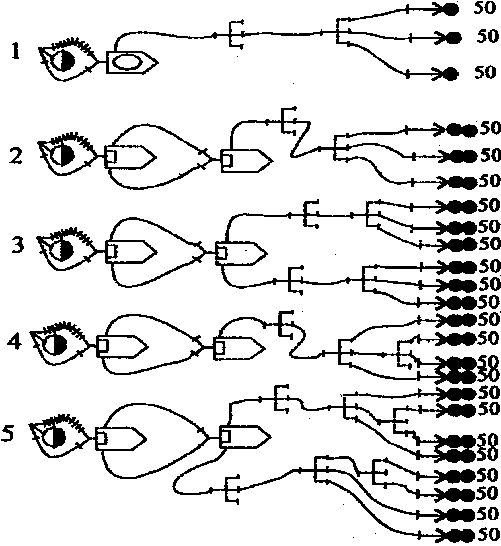 Рис. Схемы подачи огнетушащих средств в верхние этажи зданий повышенной этажности.               При ведении боевых действий необходимо:-   направить отделения ГДЗС для поиска и спасания людей;-  задействовать стационарные устройства спасания, наружные пожарные и незадымляемые лестницы, подъемную технику и устройства, оборудованные эластичными спасательными рукавами, специализированное оборудование;-  использовать систему оповещения, громкоговорители, мегафоны и плакаты для предотвращения паники;-   установить наличие и работоспособность стационарных систем пожаротушения и дымоудаления;-  выяснить возможность использования лифтов в противопожарном режиме для подъема личного состава и пожарно-технического вооружения;-   производить при необходимости прокладку рукавных линий снаружи здания, с установкой двух разветвлений: одного - в магистральной линии на уровне земли, второго - на 1-2 этажа ниже горящего этажа;-    организовать, при необходимости, подачу воды в высотную часть здания с помощью промежуточных емкостей и переносных мотопомп;-   использовать при необходимости вертолеты, оборудованные средствами тушения и спасания;-     принять меры по защите нижележащих квартир от разлетающихся искр и горящих предметов, которые могут образовывать новые очаги горения;-   принять меры для защиты личного состава, пожарных автомобилей и рукавных линий от падающих стекол и других предметов;-  выставить посты с резервными рукавами из расчета один пост на один рукав линии, проложенной вертикально, а также при возможности по одному пожарному у каждого разветвления для контроля и обеспечения надежности работы рукавных линий.Особенности ведения боевых действий в зданиях повышенной этажности.                    Гражданские здания высотой от 10 до 25 этажей относят к зданиям повышенной этажности. Они имеют конструкции из несгораемых материалов с большими пределами огнестойкости.                    По своему планировочному решению жилые здания могут быть одно- или многосекционными.                 Конструктивное решение этих зданий обеспечивает незадымляемость путей эвакуации людей при пожарах.                 Для этого предусмотрены системы подпора воздуха в лестничных клетках и системы удаления дыма из каждого этажа, пуск которых осуществляется автоматически с помощью датчиков и дистанционно от кнопок, установленных на каждом этаже у пожарных кранов.                       В зданиях повышенной этажности устраивают инженерные системы для обеспечения условий успешной эвакуации людей и тушения пожара.             Для этих целей жилые здания повышенной этажности оборудуют системой оповещения людей, внутренним противопожарным водопроводом с насосами-повысителями давления в водопроводной сети.                 При пожарах все лифты в таких зданиях переходят в режим «пожарная опасность». При этом все кабины направляются на 1-й этаж без остановки и их дальнейшая эксплуатация исключена.                Отдельные здания оборудуют специальными лифтами для транспортировки пожарных подразделений.               В зданиях повышенной этажности при возникновении пожаров характерно быстрое задымление вышерасположенных этажей, а также интенсивное распространение огня в пределах этажей.                Этому способствуют повышенное влияние ветра, значительные перепады давления воздуха внутри и снаружи за счет большой высоты зданий.                    Происшедшие пожары показали, что при возникновении их в первом-третьем этажах 12-16–ти этажных зданий через 5-6 минут с момента возникновения продукты сгорания распространяются по всей лестничной клетке, а уровни задымления таковы, что не позволяют людям находиться без защиты органов дыхания.                 Через 15-20 минут от начала пожара огонь может распространиться вверх по балконам, лоджиям, оконным переплетам и через оконные и дверные проемы перейти в помещения вышерасположенных этажей.                       При вскрытии остекления квартиры схема газообмена изменяется, скорость движения и количество продуктов горения увеличивается, поэтому температура в межквартирном коридоре и дверном проеме лестничной клетки повышается особенно в верхней его части.                    По высоте лестничной клетки в пределах двух-трех этажей от уровня пожара создается как бы «тепловая подушка» с температурой среды 100-1500 С, преодолеть которую без средств защиты органов дыхания невозможно.                 При спасании людей можно использовать массовое применение автолестниц, коленчатых подъемников, выдвижных и штурмовых лестниц, спасательных рукавов, веревок и одновременно вывод и вынос пострадавших по коридорам и маршевым лестницам.             При отыскании людей проверяют все помещения, особенно на горящих и вышерасположенных этажах, и заблокированные кабины лифтов. Чтобы избежать повторного осмотра помещений, на входных дверях делают пометки.                При пожаре возможно:-  быстрое распространение огня и токсичных продуктов горения вверх внутри и снаружи здания;-   высокая температура и задымление на путях эвакуации в верхних этажах;-  сложность и трудоемкость подачи средств тушения и проведения аварийно-спасательных работ в верхних этажах здания;-  необходимость применения большого количества специальных технических средств для ведения АСР и ликвидации пожара.Рис. Схемы подачи огнетушащих средств в верхние этажи зданий повышенной этажности.               При ведении боевых действий необходимо:-   направить отделения ГДЗС для поиска и спасания людей;-  задействовать стационарные устройства спасания, наружные пожарные и незадымляемые лестницы, подъемную технику и устройства, оборудованные эластичными спасательными рукавами, специализированное оборудование;-  использовать систему оповещения, громкоговорители, мегафоны и плакаты для предотвращения паники;-   установить наличие и работоспособность стационарных систем пожаротушения и дымоудаления;-  выяснить возможность использования лифтов в противопожарном режиме для подъема личного состава и пожарно-технического вооружения;-   производить при необходимости прокладку рукавных линий снаружи здания, с установкой двух разветвлений: одного - в магистральной линии на уровне земли, второго - на 1-2 этажа ниже горящего этажа;-    организовать, при необходимости, подачу воды в высотную часть здания с помощью промежуточных емкостей и переносных мотопомп;-   использовать при необходимости вертолеты, оборудованные средствами тушения и спасания;-     принять меры по защите нижележащих квартир от разлетающихся искр и горящих предметов, которые могут образовывать новые очаги горения;-   принять меры для защиты личного состава, пожарных автомобилей и рукавных линий от падающих стекол и других предметов;-  выставить посты с резервными рукавами из расчета один пост на один рукав линии, проложенной вертикально, а также при возможности по одному пожарному у каждого разветвления для контроля и обеспечения надежности работы рукавных линий.Особенности ведения боевых действий в зданиях повышенной этажности.                    Гражданские здания высотой от 10 до 25 этажей относят к зданиям повышенной этажности. Они имеют конструкции из несгораемых материалов с большими пределами огнестойкости.                    По своему планировочному решению жилые здания могут быть одно- или многосекционными.                 Конструктивное решение этих зданий обеспечивает незадымляемость путей эвакуации людей при пожарах.                 Для этого предусмотрены системы подпора воздуха в лестничных клетках и системы удаления дыма из каждого этажа, пуск которых осуществляется автоматически с помощью датчиков и дистанционно от кнопок, установленных на каждом этаже у пожарных кранов.                       В зданиях повышенной этажности устраивают инженерные системы для обеспечения условий успешной эвакуации людей и тушения пожара.             Для этих целей жилые здания повышенной этажности оборудуют системой оповещения людей, внутренним противопожарным водопроводом с насосами-повысителями давления в водопроводной сети.                 При пожарах все лифты в таких зданиях переходят в режим «пожарная опасность». При этом все кабины направляются на 1-й этаж без остановки и их дальнейшая эксплуатация исключена.                Отдельные здания оборудуют специальными лифтами для транспортировки пожарных подразделений.               В зданиях повышенной этажности при возникновении пожаров характерно быстрое задымление вышерасположенных этажей, а также интенсивное распространение огня в пределах этажей.                Этому способствуют повышенное влияние ветра, значительные перепады давления воздуха внутри и снаружи за счет большой высоты зданий.                    Происшедшие пожары показали, что при возникновении их в первом-третьем этажах 12-16–ти этажных зданий через 5-6 минут с момента возникновения продукты сгорания распространяются по всей лестничной клетке, а уровни задымления таковы, что не позволяют людям находиться без защиты органов дыхания.                 Через 15-20 минут от начала пожара огонь может распространиться вверх по балконам, лоджиям, оконным переплетам и через оконные и дверные проемы перейти в помещения вышерасположенных этажей.                       При вскрытии остекления квартиры схема газообмена изменяется, скорость движения и количество продуктов горения увеличивается, поэтому температура в межквартирном коридоре и дверном проеме лестничной клетки повышается особенно в верхней его части.                    По высоте лестничной клетки в пределах двух-трех этажей от уровня пожара создается как бы «тепловая подушка» с температурой среды 100-1500 С, преодолеть которую без средств защиты органов дыхания невозможно.                 При спасании людей можно использовать массовое применение автолестниц, коленчатых подъемников, выдвижных и штурмовых лестниц, спасательных рукавов, веревок и одновременно вывод и вынос пострадавших по коридорам и маршевым лестницам.             При отыскании людей проверяют все помещения, особенно на горящих и вышерасположенных этажах, и заблокированные кабины лифтов. Чтобы избежать повторного осмотра помещений, на входных дверях делают пометки.                При пожаре возможно:-  быстрое распространение огня и токсичных продуктов горения вверх внутри и снаружи здания;-   высокая температура и задымление на путях эвакуации в верхних этажах;-  сложность и трудоемкость подачи средств тушения и проведения аварийно-спасательных работ в верхних этажах здания;-  необходимость применения большого количества специальных технических средств для ведения АСР и ликвидации пожара.Рис. Схемы подачи огнетушащих средств в верхние этажи зданий повышенной этажности.               При ведении боевых действий необходимо:-   направить отделения ГДЗС для поиска и спасания людей;-  задействовать стационарные устройства спасания, наружные пожарные и незадымляемые лестницы, подъемную технику и устройства, оборудованные эластичными спасательными рукавами, специализированное оборудование;-  использовать систему оповещения, громкоговорители, мегафоны и плакаты для предотвращения паники;-   установить наличие и работоспособность стационарных систем пожаротушения и дымоудаления;-  выяснить возможность использования лифтов в противопожарном режиме для подъема личного состава и пожарно-технического вооружения;-   производить при необходимости прокладку рукавных линий снаружи здания, с установкой двух разветвлений: одного - в магистральной линии на уровне земли, второго - на 1-2 этажа ниже горящего этажа;-    организовать, при необходимости, подачу воды в высотную часть здания с помощью промежуточных емкостей и переносных мотопомп;-   использовать при необходимости вертолеты, оборудованные средствами тушения и спасания;-     принять меры по защите нижележащих квартир от разлетающихся искр и горящих предметов, которые могут образовывать новые очаги горения;-   принять меры для защиты личного состава, пожарных автомобилей и рукавных линий от падающих стекол и других предметов;-  выставить посты с резервными рукавами из расчета один пост на один рукав линии, проложенной вертикально, а также при возможности по одному пожарному у каждого разветвления для контроля и обеспечения надежности работы рукавных линий.БУПО,учебник  Я.С. Повзик, П.П. Клюс, А.М. Матвейкин  Пожарная тактика:  стр. 157-1624.Особенности развития пожаров и ведения боевых действий в строящихся зданиях.                Строительство зданий связано с устройством лесов, временных строений для нахождения строителей с временной эл. проводкой, складов с различными горючими материалами.           При этом проводится большое количество пожароопасных работ: электросварка, газорезка, разогрев битума, покрасочные работы и др.              Строительство противопожарных преград может быть не закончено.           На строительных площадках много мусора, отсутствуют благоустроенные дороги, слабое водоснабжение.                                   При пожаре возможно:-     высокая температура и задымление в районе горящих и вышележащих этажей;-     выделение токсичных веществ,-   взрывы баллонов с газом,-     наличие большой горючей нагрузки,-    возникновения множества вторичных коротких замыканий в разветвленной электросети;-   быстрое распространение огня по электроизоляционным материалам силовой и осветительной проводки;-    наличие временных проводок;-   сложность и трудоемкость подачи средств тушения в верхние этажи здания;-  недостаток воды для целей пожаротушения;- обрушение подвесных и декоративных конструкций.                   При ведении боевых действий необходимо:-   обеспечить защиту несущих конструкций здания, строительных лесов, -    подавать водяные стволы с большим расходом и предотвращать распространение огня внутрь здания;-   производить при необходимости разборку (уборку) лесов и других горючих материалов, -    создавать противопожарные разрывы;-   производить подачу стволов для тушения в отдельных случаях с помощью автолестниц и коленчатых подъемников.-   обратить особое внимание на технику безопасности т.к. в новостройках отсутствуют ограждения всех видов и имеются незакрытые проемы в перекрытиях и стенах.Особенности развития пожаров и ведения боевых действий в строящихся зданиях.                Строительство зданий связано с устройством лесов, временных строений для нахождения строителей с временной эл. проводкой, складов с различными горючими материалами.           При этом проводится большое количество пожароопасных работ: электросварка, газорезка, разогрев битума, покрасочные работы и др.              Строительство противопожарных преград может быть не закончено.           На строительных площадках много мусора, отсутствуют благоустроенные дороги, слабое водоснабжение.                                   При пожаре возможно:-     высокая температура и задымление в районе горящих и вышележащих этажей;-     выделение токсичных веществ,-   взрывы баллонов с газом,-     наличие большой горючей нагрузки,-    возникновения множества вторичных коротких замыканий в разветвленной электросети;-   быстрое распространение огня по электроизоляционным материалам силовой и осветительной проводки;-    наличие временных проводок;-   сложность и трудоемкость подачи средств тушения в верхние этажи здания;-  недостаток воды для целей пожаротушения;- обрушение подвесных и декоративных конструкций.                   При ведении боевых действий необходимо:-   обеспечить защиту несущих конструкций здания, строительных лесов, -    подавать водяные стволы с большим расходом и предотвращать распространение огня внутрь здания;-   производить при необходимости разборку (уборку) лесов и других горючих материалов, -    создавать противопожарные разрывы;-   производить подачу стволов для тушения в отдельных случаях с помощью автолестниц и коленчатых подъемников.-   обратить особое внимание на технику безопасности т.к. в новостройках отсутствуют ограждения всех видов и имеются незакрытые проемы в перекрытиях и стенах.Особенности развития пожаров и ведения боевых действий в строящихся зданиях.                Строительство зданий связано с устройством лесов, временных строений для нахождения строителей с временной эл. проводкой, складов с различными горючими материалами.           При этом проводится большое количество пожароопасных работ: электросварка, газорезка, разогрев битума, покрасочные работы и др.              Строительство противопожарных преград может быть не закончено.           На строительных площадках много мусора, отсутствуют благоустроенные дороги, слабое водоснабжение.                                   При пожаре возможно:-     высокая температура и задымление в районе горящих и вышележащих этажей;-     выделение токсичных веществ,-   взрывы баллонов с газом,-     наличие большой горючей нагрузки,-    возникновения множества вторичных коротких замыканий в разветвленной электросети;-   быстрое распространение огня по электроизоляционным материалам силовой и осветительной проводки;-    наличие временных проводок;-   сложность и трудоемкость подачи средств тушения в верхние этажи здания;-  недостаток воды для целей пожаротушения;- обрушение подвесных и декоративных конструкций.                   При ведении боевых действий необходимо:-   обеспечить защиту несущих конструкций здания, строительных лесов, -    подавать водяные стволы с большим расходом и предотвращать распространение огня внутрь здания;-   производить при необходимости разборку (уборку) лесов и других горючих материалов, -    создавать противопожарные разрывы;-   производить подачу стволов для тушения в отдельных случаях с помощью автолестниц и коленчатых подъемников.-   обратить особое внимание на технику безопасности т.к. в новостройках отсутствуют ограждения всех видов и имеются незакрытые проемы в перекрытиях и стенах.БУПО,учебник  Я.С. Повзик, П.П. Клюс, А.М. Матвейкин  Пожарная тактика:  стр. 167-169